FORMULARZ ZGŁASZANIA UWAG 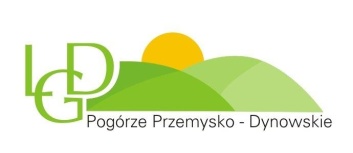 do Lokalnej Strategii Rozwoju na lata 2023-2029 dla LGD Pogórze Przemysko-Dynowskie Informacje o zgłaszającym uwagi:Propozycje zmian, uwagi i wnioski do LSR na lata 2023-2029Imię i NazwiskoInstytucja (jeśli dotyczy)Adres do korespondencji (e -mail)Telefon/faxLp.Obecny zapis LSRPropozycja zmianyUzasadnienie zmiany12345